2019 – 2020 School Year Choice SheetPlease carefully review the class options for your child’s age appropriate classroom for the 2019 – 2020 school year. Please clearly indicate your first and second choice. Please keep in mind that if you are not able to receive your first choice you will be placed on a wait list and when a spot becomes available for your first choice you may have the option of moving to that position. Please keep in mind choice sheets and registration fees will not be accepted prior to January 22, 2019 for in house families and January 24, 2019 for new FAP families. Child’s Name: __________________________ 			Birthday: ______________		Parent Name:  __________________________			Phone #: _______________Email address: _____________________________________________Address: ________________________________________  City:________________    Zip: _____________2-year-old room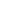 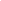 2 day option –		Monday and Wednesday class             2 day option –		Tuesday and Thursday class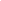 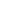 3 day option – 		Monday, Wednesday and Friday         3 day option – 		Tuesday, Thursday and Friday 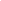 5 day option – 		Monday – Friday **extremely limited spaces available3-year-old program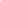 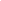 2 day option - 		Tuesday and Thursday class                3 day option – 		Monday, Wednesday and Friday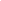 5 day option –		Monday – Friday **extremely limited spaces availablePre-K program (4-year-old class)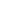 3 day option – 		Monday, Wednesday and Friday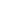 5 day option – 		Monday – FridayPlease be advised there is not a 2 day option for our 4 year old program.Kindergarten Enrichment Class 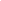 5 day option – 		Monday – Friday 8:30 – 11amKindergarten Class 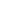 5 day option – 		Monday – Friday 8:30 – 12:30pmSubmitting the 2019 – 2020 choice sheet alone does not reserve your child’s place at FAP.The registration fee of $125 must be submitted as well. Thank you in advance for your attention to this matter.